Termíny přistavení objemného kontejneruObce Mičovice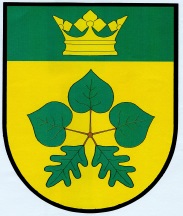 Jáma - 6.5.2022- návesMičovice – 13.5.2022 – asfaltová plocha u trafostaniceRatiborova Lhota – 20.5.2022- návesKlenovice – 27.5.2022 – za kulturním domemFrantoly – 3.6.2022- u kostela